ПРИГЛАШАЕМ ПРИНЯТЬ УЧАСТИЕ В ОНЛАЙН-МЕРОПРИЯТИЯХ РЕСПУБЛИКАНСКОГО КОНСУЛЬТАЦИОННОГО ЦЕНТРА ГОУДПО «КРИРО» в декабре 2022 года№ п/пДата проведения ФИО специалиста РКЦТема Формат мероприятияСсылка на трансляцию02.12.202217.00Юркова Ольга Викторовна, старший методист центра психолого-педагогического сопровождения, специального и инклюзивного образования, интернатных учреждений» ГОУДПО «КРИРО»,консультант Республиканского консультационного центра ГОУДПО «КРИРО».«Малыш родился! Что-то пошло не так…» приуроченный к Международному дню инвалидовВебинарhttps://kriro.ru/wJHcK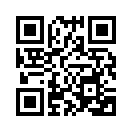 05.12.202216.00Исаков Юрий Анатольевич, медицинский психолог ГБУЗ РК «Коми республиканский наркологический диспансер».«Профилактика алкоголизма в подростковой и молодежной среде»Консультационный час https://kriro.ru/iwTYM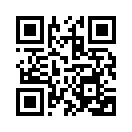 06.12.202212.00Григорьева Евгения Сергеевна, психолог, консультант по грудному вскармливанию, руководитель Студии семейного развития "Гармония", консультант Республиканскогоконсультационного центра ГОУДПО «КРИРО».«Конфликты в семье: как погасить огонь непонимания» в рамках просветительского проекта «Академия будущих родителей»Вебинарhttps://kriro.ru/iYbxR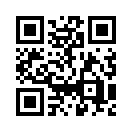 08.12.202216.00Кузубова Жанна Борисовна, педагог-психолог МАОУ «Русская гимназия» г. Сыктывкара, практикующий детский психолог, психологический кабинет «Решение» г. Сыктывкар, консультант Республиканского консультационного центра ГОУДПО «КРИРО».  «Мотивы плохого поведения ребенка»Вебинарhttps://kriro.ru/VSStm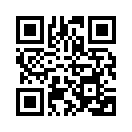 12.12.202215.00Боровченко Елена Сергеевна, педагог-психолог МАДОУ "Детский сад №12"г. Усинск, консультант Республиканского консультационного центра ГОУДПО «КРИРО».  «Новогодние чудеса или нужна ли вера в Деда Мороза»Вебинарhttps://kriro.ru/PVH7N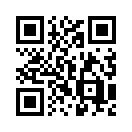 13.12.202210.00Безносикова Любовь Леонидовна, психолог, поведенческий аналитик.«Нежелательное поведение: виды, причины, подходы к коррекции» в рамках просветительского проекта «Академия будущих родителей»Вебинарhttps://kriro.ru/OKczM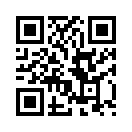 14.12.202215.00Пасынкова Юлия Георгиевна, заведующий отделом внутреннего контроля качеством и безопасности медицинской деятельности, врач психиатр, психиатр-нарколог, кандидат медицинских наук ГУ «КРПБ».«Признаки суицидального поведения у детей, на что обратить внимание родителям»Вебинарhttps://kriro.ru/zG22o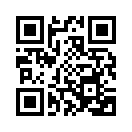 16.12.202216.00Коваленко Елена Васильевна, психолог ГБУ РК «Региональный центр развития социальных технологий» г. Сыктывкара, консультант Республиканского консультационного центра ГОУДПО КРИРО.  «Ребенок- манипулятор: что делать родителям?» в рамках в рамках просветительского проекта «Школа успешных родителей»Вебинар https://kriro.ru/3bZSw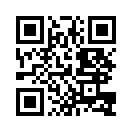 22.12.202212.00Валиуллина Карина Эдуардовна, педагог дополнительного образования г. Сыктывкара, консультант Республиканского консультационного центра ГОУДПО «КРИРО».«Новогоднее волшебство своими руками»Мастер-классhttps://kriro.ru/e73vV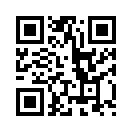 